 – Entrance Form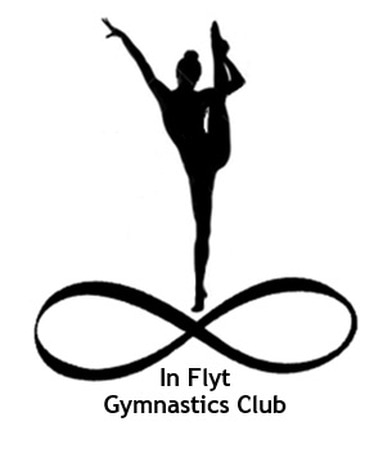 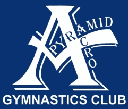 Hosted jointly by In Flyt Gymnastics Club and Pyramid Acro Gymnastics ClubFor every team entering the festival please complete and return this entry form to jack.duggan@british-gymnastics.org  Festival detailsTeam/club detailsPerformance detailsPlease ensure you bring a copy of music on the day of the competition as a backup.Coaches’ detailsNote: BG coaching ratios still apply.Entry payment detailsCost per entry: £5.00 per gymnasts.Cost per spectator: Note: Spectator tickets can be purchased from the club on the day of the event. If you have a large group please contact the festival organiser to discuss options.Please ensure the correct amount is paid upon entry. Without payment, entry will not be counted.We are looking forwards to seeing you at our event.Gymnasts’ detailsVenueNottingham Sports and Fitness CentreNottingham Sports and Fitness CentreNottingham Sports and Fitness CentreNottingham Sports and Fitness CentreNottingham Sports and Fitness CentreTime:09:0009:00Date(s):Date(s):25/11/2018Festival organiser:Jack Duggan0758451763507584517635jack.duggan@british-gymnastics.org jack.duggan@british-gymnastics.org Club:Name of team:Name of team:Key contact details:Type of performance (discipline, apparatus, general formation etc.):Type of performance (discipline, apparatus, general formation etc.):Theme of performance:Theme of performance:Gymnastics equipment needed (if different stated in handbook):Gymnastics equipment needed (if different stated in handbook):Gymnasts experience in festivals:Gymnasts experience in festivals:Expected/estimated number of spectators:Expected/estimated number of spectators:MusicArtist:MusicSong:MusicMethod of submission:MusicDeadline of music:2 weeks before the date of eventNameGenderBG no.Contact no.Emergency contact no.Supervising coachMust be BG Gold, Joint Gold or Life Member.Supervising coachMust be BG Gold, Joint Gold or Life Member.Supervising coachMust be BG Gold, Joint Gold or Life Member.Supervising coachMust be BG Gold, Joint Gold or Life Member.Supervising coachMust be BG Gold, Joint Gold or Life Member.Assisting coaches (where appropriate)Must be BG Silver (if level 1), Gold, Joint Gold or Life Member.Assisting coaches (where appropriate)Must be BG Silver (if level 1), Gold, Joint Gold or Life Member.Assisting coaches (where appropriate)Must be BG Silver (if level 1), Gold, Joint Gold or Life Member.Assisting coaches (where appropriate)Must be BG Silver (if level 1), Gold, Joint Gold or Life Member.Assisting coaches (where appropriate)Must be BG Silver (if level 1), Gold, Joint Gold or Life Member.Helpers (where appropriate)Don’t require membership but must be accompanied by a named coach (above) at all times.Helpers (where appropriate)Don’t require membership but must be accompanied by a named coach (above) at all times.Helpers (where appropriate)Don’t require membership but must be accompanied by a named coach (above) at all times.Helpers (where appropriate)Don’t require membership but must be accompanied by a named coach (above) at all times.Helpers (where appropriate)Don’t require membership but must be accompanied by a named coach (above) at all times.AdultChild (under 16 years)Infant (under 3 years)£3.00£1.00£0.00BACs transfer:BACs transfer:Name:In FlytAccount number:31877868Sort code:30 – 96 – 26Reference:IFPA Fest [Club name]No.Gymnast nameGenderDisabilityD.O.B.BG no.1234567891011121314151617181920212223242526272829303132333435